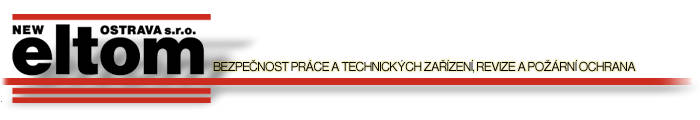 Věc: Žádost o dřívější termín zkoušky / periodické zkoušky             Tímto žádám o dřívější termín:    zkoušky     periodické zkoušky z odborné způsobilosti fyzických osob k zajišťování úkolů v prevenci rizik v oblasti bezpečnosti a ochrany zdraví při práci.              Pozn.: Křížkem zvolte, která zkouška je předmětem žádosti.UCHAZEČJméno, příjmení a titul: ……………………………………Adresa místa trvalého (přechodného) pobytu: ………………………………………………….…………………………………………………………………………………………………...Datum narození: ………………………..Telefon: …………………………V ………………………… dne ………………………                                                                                                           …....………………………                                                                                                                     podpis uchazeče